Vadovaudamasi Lietuvos Respublikos vietos savivaldos įstatymo 16 straipsnio 4 dalimi, 18 straipsnio 1 dalimi, Pagėgių savivaldybės tarybos veiklos reglamento, patvirtinto Pagėgių savivaldybės tarybos 2017 m. spalio 2 d. sprendimu Nr. T-144 „Dėl Pagėgių savivaldybės tarybos veiklos reglamento patvirtinimo“, 81 punktu, Pagėgių savivaldybės taryba n u s p r e n d ž i a:Deleguoti į Vietos veiklos grupę „Pagėgių kraštas“ kolegialų valdymo organą atstovauti vietos valdžios sektorių:                1.1.Iloną Meirę, VšĮ „Pagėgių krašto turizmo informacijos centras“ direktorę;                1.2.Gražiną Jankauskienę, Pagėgių savivaldybės tarybos narę;1.3.Danguolę Mikelienę, Lumpėnų seniūnijos seniūnę. Pripažinti netekusiais galios:2.1. Pagėgių savivaldybės tarybos 2018 m. gegužės 22 d. sprendimą Nr. T-84 „Dėl atstovų delegavimo į vietos veiklos grupę „Pagėgių kraštas“ kolegialių valdymo organą“;2.2. Pagėgių savivaldybės tarybos 2018 m. gruodžio 20 d. sprendimą Nr. T-174 „Dėl Pagėgių savivaldybės tarybos 2018 m. gegužės 22 d. sprendimo Nr. T-84 „Dėl atstovų delegavimo į vietos veiklos grupę „Pagėgių kraštas“ kolegialių valdymo organą“ pakeitimo“.Sprendimą paskelbti Pagėgių savivaldybės interneto svetainėje www.pagegiai.lt.Šis sprendimas gali būti skundžiamas Lietuvos administracinių ginčų komisijos Klaipėdos apygardos skyriui (H.Manto g. 37, 92236 Klaipėda) Lietuvos Respublikos ikiteisminio administracinių ginčų nagrinėjimo tvarkos įstatymo nustatyta tvarka arba Regionų apygardos administracinio teismo Klaipėdos rūmams (Galinio Pylimo g. 9, 91230 Klaipėda) Lietuvos Respublikos administracinių bylų teisenos įstatymo nustatyta tvarka per 1 (vieną) mėnesį nuo sprendimo paskelbimo dienos.Savivaldybės meras				          Vaidas Bendaravičius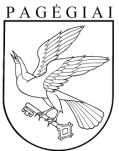 PAGĖGIŲ SAVIVALDYBĖS TARYBAsprendimasDėl ATSTOVŲ DELEGAVIMO Į VIETOS VEIKLOS GRUPĘ „PAGĖGIŲ KRAŠTAS“ KOLEGIALŲ VALDYMO ORGANĄ2019 m. gegužės 2 d. Nr. T-69Pagėgiai